Straßenfest für die ganze Familie: Selbsthilfe Tag Berlin 2017 am Samstag, den 1. Juli, ab 14 Uhr am Rolandufer in der Nähe der Jannowitzbrücke – barrierefrei und kostenlos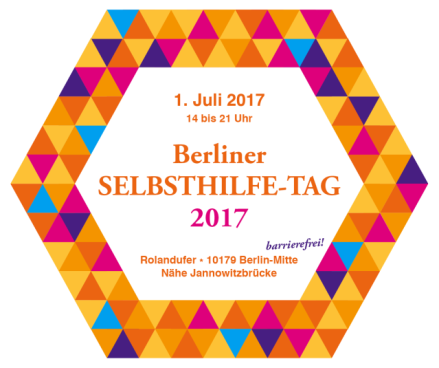 Menschen, die arm dran sind, treffen sich und tun sich gegenseitig leid. So oder ähnlich lauten weit verbreitete Vorurteile über die Selbsthilfewelt. Dass Selbsthilfe auch und vor allem Spaß bringen kann, beweist das Straßenfest der Berliner Selbsthilfe, das am Samstag, den 1. Juli ab 14 Uhr am Rolandufer in der Nähe der Jannowitzbrücke stattfindet. Veranstalter sind die vier großen Selbsthilfe-Dachverbände Berlin – die Landesvereinigung Selbsthilfe Berlin (federführend), die Landesstelle Berlin für Suchtfragen, SEKIS und der Paritätische Berlin. Gefördert wird der Berliner SELBSTHILFE-TAG 2017 von den gesetzlichen Krankenkassen im Land Berlin, die Schirmherrschaft hat der Regierende Bürgermeister des Landes Berlin, Michael Müller, übernommen.Die Besucherinnen und Besucher erwartet ein vielfältiges Bühnenprogramm, unter anderem mit der Handiclapped Band, dem Aphasiker Chor, der Neuköllner Bigband und der afrikanischen Band SOWIESO. Der Rapper Graf Fidi bildet den Abschluss am Abend. Außerdem gibt es eine inklusive Modenschau, Hunde für Handicaps führen vor, was sie können, die Moderation hat die vielseitige Unterhaltungskünstlerin Constanze Debus übernommen.Die Berliner Selbsthilfeorganisationen präsentieren sich an Informationsständen und Menschen aus aktiven Selbsthilfegruppen gestalten ein Begegnungsfeld mit „gedeckten Tischen“, wo sie als Gastgeber von ihren persönlichen Erfahrungen in der Selbsthilfearbeit berichten. Vielfältige Kultur- und Kreativangebote aus der Selbsthilfe laden zum Mitmachen ein: Zum Beispiel die Graffiti-Regenschirm-Sprüh-Aktion der Lebenshilfe oder der Rolli-Parcours zum Ausprobieren. Rund 300 ehrenamtliche Helfer aus den verschiedenen Selbsthilfegruppen sind während des Festes zusätzliche kompetente Ansprechpartner zum Thema Selbsthilfe in Berlin.Für die kleinen Besucher gibt es ein Kinderkarussell, Kinderschminken und weitere Aktionen zum Staunen und Mitmachen. Unter anderem ist der Mini-Zoo „Rollende Arche“ zu Gast und Clown Bruno wird für kleine und große Überraschungen sorgen. Außerdem gibt es ein vielfältiges kulinarisches Angebot, Tänze und Musik, so dass der SELBSTHILFE-TAG zum Fest wird!Das Straßenfest der Berliner Selbsthilfe ist weitgehend barrierefrei, Wetterschutz ist vorgesehen. Von 14-21 Uhr ist ein Shuttle-Service zwischen Berlin-Alexanderplatz und Jannowitzbrücke (und wieder zurück) eingerichtet, im Stundentakt wird das Festgelände angefahren, Abfahrt: Parkplatz neben Galeria Kaufhof.

Weitere Informationen unter  http://www.selbsthilfe-tag-berlin.deKontakt: Landesvereinigung Selbsthilfe Berlin e. V.Ansprechpartnerinnen: Martina Nell + Stephanie LoosÖffentlichkeitsarbeit: Isa EdelhoffLittenstr. 108, 10179 BerlinTel.: 030/ 27 59 25 25, Fax: 030/ 27 59 25 26, Presse-Mobil: 0170/306 83 31info@selbsthilfe-tag-berlin.de 